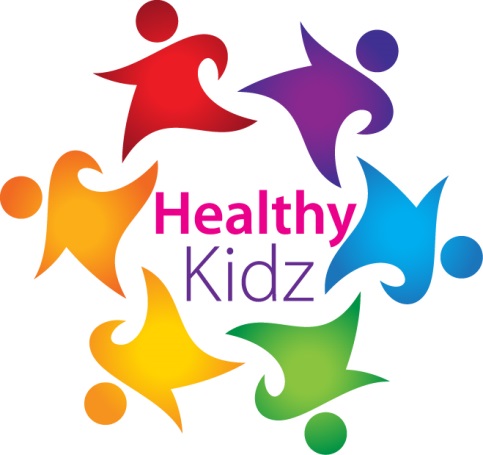 HEALTHY KIDZ awardThis certificate is presented for outstanding activity DURING THE HEALTHY KIDZ PROGRAMME DURING 2018 / 2019. ThiS YEAR MR KEATING’S CLASS SUCCESSFULLY COMPLETED THE HEALTHY KIDZ PROGRAMME.Well done									Signed _____________________SILVER awardThis certificate is presented TO ____________________________for outstanding activity to good health during your healthy kidz lessons. CONRATULATIONS ON THE IMPROVEMENTS MADE                                                                                                                                    Paul Carvill                                                                                     (DIRECTOR OF COACHING)GOLD awardThis certificate is presented TO ____________________________for outstanding activity to good health during your healthy kidz lessons. CONRATULATIONS ON THE IMPROVEMENTS MADE                                                                                                                                    Paul Carvill                                                                                     (DIRECTOR OF COACHING)